PĒTNIECĪBAS AKTIVITĀTE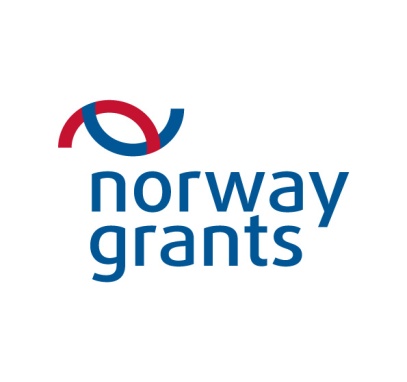 Projektu atlases kritērijiPiezīmes:P – precizējamsN – nav precizējamsN/a – nav attiecināmsIzglītības un zinātnes ministre 					I.DruvieteIesniedzējs:Izglītības un zinātnes ministre 					I.DruvieteVizē: Valsts sekretāre						S.Liepiņa04.06.2014. 19:53768Arāja, 67047875gunta.araja@izm.gov.lvProgrammas numurs un nosaukumsProgrammas numurs un nosaukumsProgrammas numurs un nosaukumsProgrammas numurs un nosaukumsProgrammas numurs un nosaukumsLV05 “Pētniecība un Stipendijas”LV05 “Pētniecība un Stipendijas”LV05 “Pētniecība un Stipendijas”LV05 “Pētniecība un Stipendijas”LV05 “Pētniecība un Stipendijas” Aktivitātes nosaukums Aktivitātes nosaukums Aktivitātes nosaukums Aktivitātes nosaukums Aktivitātes nosaukumsPētniecības aktivitātePētniecības aktivitātePētniecības aktivitātePētniecības aktivitātePētniecības aktivitāteProjektu atlases procedūraProjektu atlases procedūraProjektu atlases procedūraProjektu atlases procedūraProjektu atlases procedūraAtklāts konkurssAtklāts konkurssAtklāts konkurssAtklāts konkurssAtklāts konkurssProgrammas apsaimniekotājsProgrammas apsaimniekotājsProgrammas apsaimniekotājsProgrammas apsaimniekotājsProgrammas apsaimniekotājsIzglītības un zinātnes ministrija Izglītības un zinātnes ministrija Izglītības un zinātnes ministrija Izglītības un zinātnes ministrija Izglītības un zinātnes ministrija AģentūraAģentūraAģentūraAģentūraAģentūraValsts izglītības attīstības aģentūraValsts izglītības attīstības aģentūraValsts izglītības attīstības aģentūraValsts izglītības attīstības aģentūraValsts izglītības attīstības aģentūraATBILSTĪBAS KRITĒRIJIATBILSTĪBAS KRITĒRIJIATBILSTĪBAS KRITĒRIJIATBILSTĪBAS KRITĒRIJIATBILSTĪBAS KRITĒRIJIATBILSTĪBAS KRITĒRIJIATBILSTĪBAS KRITĒRIJIATBILSTĪBAS KRITĒRIJIATBILSTĪBAS KRITĒRIJIATBILSTĪBAS KRITĒRIJIPROJEKTA IESNIEDZĒJA ATBILSTĪBAS KRITĒRIJIPROJEKTA IESNIEDZĒJA ATBILSTĪBAS KRITĒRIJIPROJEKTA IESNIEDZĒJA ATBILSTĪBAS KRITĒRIJIPROJEKTA IESNIEDZĒJA ATBILSTĪBAS KRITĒRIJIPROJEKTA IESNIEDZĒJA ATBILSTĪBAS KRITĒRIJIPROJEKTA IESNIEDZĒJA ATBILSTĪBAS KRITĒRIJIPROJEKTA IESNIEDZĒJA ATBILSTĪBAS KRITĒRIJIPROJEKTA IESNIEDZĒJA ATBILSTĪBAS KRITĒRIJIPROJEKTA IESNIEDZĒJA ATBILSTĪBAS KRITĒRIJIVērtējums(Jā/Nē)1.1.1.1.Projekta iesniedzējs ir Zinātnisko institūciju reģistrā reģistrēta Latvijas zinātniskā institūcija, kas atbilst pētniecības organizācijas definīcijai un ir reģistrēta zinātnisko institūciju reģistrā – zinātniskais institūts (atvasināta publiska persona, publiska aģentūra vai privāto tiesību juridiskā persona) vai augstskolaProjekta iesniedzējs ir Zinātnisko institūciju reģistrā reģistrēta Latvijas zinātniskā institūcija, kas atbilst pētniecības organizācijas definīcijai un ir reģistrēta zinātnisko institūciju reģistrā – zinātniskais institūts (atvasināta publiska persona, publiska aģentūra vai privāto tiesību juridiskā persona) vai augstskolaProjekta iesniedzējs ir Zinātnisko institūciju reģistrā reģistrēta Latvijas zinātniskā institūcija, kas atbilst pētniecības organizācijas definīcijai un ir reģistrēta zinātnisko institūciju reģistrā – zinātniskais institūts (atvasināta publiska persona, publiska aģentūra vai privāto tiesību juridiskā persona) vai augstskolaProjekta iesniedzējs ir Zinātnisko institūciju reģistrā reģistrēta Latvijas zinātniskā institūcija, kas atbilst pētniecības organizācijas definīcijai un ir reģistrēta zinātnisko institūciju reģistrā – zinātniskais institūts (atvasināta publiska persona, publiska aģentūra vai privāto tiesību juridiskā persona) vai augstskolaProjekta iesniedzējs ir Zinātnisko institūciju reģistrā reģistrēta Latvijas zinātniskā institūcija, kas atbilst pētniecības organizācijas definīcijai un ir reģistrēta zinātnisko institūciju reģistrā – zinātniskais institūts (atvasināta publiska persona, publiska aģentūra vai privāto tiesību juridiskā persona) vai augstskolaN2.2.2.2.Projekta iesniedzējs nav pasludināts par maksātnespējīgu, neatrodas tiesiskās aizsardzības procesā vai likvidācijas procesā, tā saimnieciskā darbība nav apturēta vai pārtraukta, nav uzsākta tiesvedība par tā darbības izbeigšanu vai maksātnespēju (ja attiecināms), nav pieļāvis krāpniecību, veicot jebkuru citu darbību saskaņā ar Eiropas Savienības nodrošināto finansējumu vai saskaņā ar EBTA nodrošinātajām finanšu iemaksām saistībā ar EEZ līgumu Projekta iesniedzējs nav pasludināts par maksātnespējīgu, neatrodas tiesiskās aizsardzības procesā vai likvidācijas procesā, tā saimnieciskā darbība nav apturēta vai pārtraukta, nav uzsākta tiesvedība par tā darbības izbeigšanu vai maksātnespēju (ja attiecināms), nav pieļāvis krāpniecību, veicot jebkuru citu darbību saskaņā ar Eiropas Savienības nodrošināto finansējumu vai saskaņā ar EBTA nodrošinātajām finanšu iemaksām saistībā ar EEZ līgumu Projekta iesniedzējs nav pasludināts par maksātnespējīgu, neatrodas tiesiskās aizsardzības procesā vai likvidācijas procesā, tā saimnieciskā darbība nav apturēta vai pārtraukta, nav uzsākta tiesvedība par tā darbības izbeigšanu vai maksātnespēju (ja attiecināms), nav pieļāvis krāpniecību, veicot jebkuru citu darbību saskaņā ar Eiropas Savienības nodrošināto finansējumu vai saskaņā ar EBTA nodrošinātajām finanšu iemaksām saistībā ar EEZ līgumu Projekta iesniedzējs nav pasludināts par maksātnespējīgu, neatrodas tiesiskās aizsardzības procesā vai likvidācijas procesā, tā saimnieciskā darbība nav apturēta vai pārtraukta, nav uzsākta tiesvedība par tā darbības izbeigšanu vai maksātnespēju (ja attiecināms), nav pieļāvis krāpniecību, veicot jebkuru citu darbību saskaņā ar Eiropas Savienības nodrošināto finansējumu vai saskaņā ar EBTA nodrošinātajām finanšu iemaksām saistībā ar EEZ līgumu Projekta iesniedzējs nav pasludināts par maksātnespējīgu, neatrodas tiesiskās aizsardzības procesā vai likvidācijas procesā, tā saimnieciskā darbība nav apturēta vai pārtraukta, nav uzsākta tiesvedība par tā darbības izbeigšanu vai maksātnespēju (ja attiecināms), nav pieļāvis krāpniecību, veicot jebkuru citu darbību saskaņā ar Eiropas Savienības nodrošināto finansējumu vai saskaņā ar EBTA nodrošinātajām finanšu iemaksām saistībā ar EEZ līgumu N3.3.3.3.Projekta iesniedzējam nav nodokļu, sociālās apdrošināšanas vai citu obligāto maksājumu parādu, kas pārsniedz 150 EURProjekta iesniedzējam nav nodokļu, sociālās apdrošināšanas vai citu obligāto maksājumu parādu, kas pārsniedz 150 EURProjekta iesniedzējam nav nodokļu, sociālās apdrošināšanas vai citu obligāto maksājumu parādu, kas pārsniedz 150 EURProjekta iesniedzējam nav nodokļu, sociālās apdrošināšanas vai citu obligāto maksājumu parādu, kas pārsniedz 150 EURProjekta iesniedzējam nav nodokļu, sociālās apdrošināšanas vai citu obligāto maksājumu parādu, kas pārsniedz 150 EURPPROJEKTA IESNIEGUMA ATBILSTĪBAS KRITĒRIJIPROJEKTA IESNIEGUMA ATBILSTĪBAS KRITĒRIJIPROJEKTA IESNIEGUMA ATBILSTĪBAS KRITĒRIJIPROJEKTA IESNIEGUMA ATBILSTĪBAS KRITĒRIJIPROJEKTA IESNIEGUMA ATBILSTĪBAS KRITĒRIJIPROJEKTA IESNIEGUMA ATBILSTĪBAS KRITĒRIJIPROJEKTA IESNIEGUMA ATBILSTĪBAS KRITĒRIJIPROJEKTA IESNIEGUMA ATBILSTĪBAS KRITĒRIJIPROJEKTA IESNIEGUMA ATBILSTĪBAS KRITĒRIJI4.4.4.Projekta sadarbības partneris ir zinātniskā institūcija, kas atbilst pētniecības organizācijas definīcijai1 Projekta sadarbības partneris ir zinātniskā institūcija, kas atbilst pētniecības organizācijas definīcijai1 Projekta sadarbības partneris ir zinātniskā institūcija, kas atbilst pētniecības organizācijas definīcijai1 Projekta sadarbības partneris ir zinātniskā institūcija, kas atbilst pētniecības organizācijas definīcijai1 Projekta sadarbības partneris ir zinātniskā institūcija, kas atbilst pētniecības organizācijas definīcijai1 Projekta sadarbības partneris ir zinātniskā institūcija, kas atbilst pētniecības organizācijas definīcijai1 N5.5.5.Projekta iesniegums iesniegts sadarbībā ar vismaz vienu Norvēģijas partneriProjekta iesniegums iesniegts sadarbībā ar vismaz vienu Norvēģijas partneriProjekta iesniegums iesniegts sadarbībā ar vismaz vienu Norvēģijas partneriProjekta iesniegums iesniegts sadarbībā ar vismaz vienu Norvēģijas partneriProjekta iesniegums iesniegts sadarbībā ar vismaz vienu Norvēģijas partneriProjekta iesniegums iesniegts sadarbībā ar vismaz vienu Norvēģijas partneriN6.6.6.Pieprasītais programmas līdzfinansējuma apjoms atbilst tādu projekta sadarbības partneru skaitam, kuri ir tiesīgi saņemt programmas līdzfinansējumuPieprasītais programmas līdzfinansējuma apjoms atbilst tādu projekta sadarbības partneru skaitam, kuri ir tiesīgi saņemt programmas līdzfinansējumuPieprasītais programmas līdzfinansējuma apjoms atbilst tādu projekta sadarbības partneru skaitam, kuri ir tiesīgi saņemt programmas līdzfinansējumuPieprasītais programmas līdzfinansējuma apjoms atbilst tādu projekta sadarbības partneru skaitam, kuri ir tiesīgi saņemt programmas līdzfinansējumuPieprasītais programmas līdzfinansējuma apjoms atbilst tādu projekta sadarbības partneru skaitam, kuri ir tiesīgi saņemt programmas līdzfinansējumuPieprasītais programmas līdzfinansējuma apjoms atbilst tādu projekta sadarbības partneru skaitam, kuri ir tiesīgi saņemt programmas līdzfinansējumuPADMINISTRATĪVIE KRITĒRIJIADMINISTRATĪVIE KRITĒRIJIADMINISTRATĪVIE KRITĒRIJIADMINISTRATĪVIE KRITĒRIJIADMINISTRATĪVIE KRITĒRIJIADMINISTRATĪVIE KRITĒRIJIADMINISTRATĪVIE KRITĒRIJIADMINISTRATĪVIE KRITĒRIJIADMINISTRATĪVIE KRITĒRIJIADMINISTRATĪVIE KRITĒRIJI7.7.Projekta iesniegums ir sagatavots angļu valodā un iesniegts elektroniski, izmantojot elektronisko projektu iesniegumu iesniegšanas sistēmu atklāta konkursa sludinājumā norādītajā termiņāProjekta iesniegums ir sagatavots angļu valodā un iesniegts elektroniski, izmantojot elektronisko projektu iesniegumu iesniegšanas sistēmu atklāta konkursa sludinājumā norādītajā termiņāProjekta iesniegums ir sagatavots angļu valodā un iesniegts elektroniski, izmantojot elektronisko projektu iesniegumu iesniegšanas sistēmu atklāta konkursa sludinājumā norādītajā termiņāProjekta iesniegums ir sagatavots angļu valodā un iesniegts elektroniski, izmantojot elektronisko projektu iesniegumu iesniegšanas sistēmu atklāta konkursa sludinājumā norādītajā termiņāProjekta iesniegums ir sagatavots angļu valodā un iesniegts elektroniski, izmantojot elektronisko projektu iesniegumu iesniegšanas sistēmu atklāta konkursa sludinājumā norādītajā termiņāProjekta iesniegums ir sagatavots angļu valodā un iesniegts elektroniski, izmantojot elektronisko projektu iesniegumu iesniegšanas sistēmu atklāta konkursa sludinājumā norādītajā termiņāProjekta iesniegums ir sagatavots angļu valodā un iesniegts elektroniski, izmantojot elektronisko projektu iesniegumu iesniegšanas sistēmu atklāta konkursa sludinājumā norādītajā termiņāN8.8.Projekta iesniedzēja apliecinājumu parakstījusi projekta iesniedzēja atbildīgā amatpersona vai iesniegta pilnvara gadījumā, ja projekta iesniedzēja apliecinājumu parakstījusi pilnvarotā personaProjekta iesniedzēja apliecinājumu parakstījusi projekta iesniedzēja atbildīgā amatpersona vai iesniegta pilnvara gadījumā, ja projekta iesniedzēja apliecinājumu parakstījusi pilnvarotā personaProjekta iesniedzēja apliecinājumu parakstījusi projekta iesniedzēja atbildīgā amatpersona vai iesniegta pilnvara gadījumā, ja projekta iesniedzēja apliecinājumu parakstījusi pilnvarotā personaProjekta iesniedzēja apliecinājumu parakstījusi projekta iesniedzēja atbildīgā amatpersona vai iesniegta pilnvara gadījumā, ja projekta iesniedzēja apliecinājumu parakstījusi pilnvarotā personaProjekta iesniedzēja apliecinājumu parakstījusi projekta iesniedzēja atbildīgā amatpersona vai iesniegta pilnvara gadījumā, ja projekta iesniedzēja apliecinājumu parakstījusi pilnvarotā personaProjekta iesniedzēja apliecinājumu parakstījusi projekta iesniedzēja atbildīgā amatpersona vai iesniegta pilnvara gadījumā, ja projekta iesniedzēja apliecinājumu parakstījusi pilnvarotā personaProjekta iesniedzēja apliecinājumu parakstījusi projekta iesniedzēja atbildīgā amatpersona vai iesniegta pilnvara gadījumā, ja projekta iesniedzēja apliecinājumu parakstījusi pilnvarotā personaN9.9.Projekta iesniegums ir pilnībā aizpildīts un tam ir pievienoti visi nepieciešamie pielikumiProjekta iesniegums ir pilnībā aizpildīts un tam ir pievienoti visi nepieciešamie pielikumiProjekta iesniegums ir pilnībā aizpildīts un tam ir pievienoti visi nepieciešamie pielikumiProjekta iesniegums ir pilnībā aizpildīts un tam ir pievienoti visi nepieciešamie pielikumiProjekta iesniegums ir pilnībā aizpildīts un tam ir pievienoti visi nepieciešamie pielikumiProjekta iesniegums ir pilnībā aizpildīts un tam ir pievienoti visi nepieciešamie pielikumiProjekta iesniegums ir pilnībā aizpildīts un tam ir pievienoti visi nepieciešamie pielikumiN10.10.Projekta iesniegumam nepieciešamie pielikumi iesniegti, izmantojot elektronisko projektu iesniegumu iesniegšanas sistēmuProjekta iesniegumam nepieciešamie pielikumi iesniegti, izmantojot elektronisko projektu iesniegumu iesniegšanas sistēmuProjekta iesniegumam nepieciešamie pielikumi iesniegti, izmantojot elektronisko projektu iesniegumu iesniegšanas sistēmuProjekta iesniegumam nepieciešamie pielikumi iesniegti, izmantojot elektronisko projektu iesniegumu iesniegšanas sistēmuProjekta iesniegumam nepieciešamie pielikumi iesniegti, izmantojot elektronisko projektu iesniegumu iesniegšanas sistēmuProjekta iesniegumam nepieciešamie pielikumi iesniegti, izmantojot elektronisko projektu iesniegumu iesniegšanas sistēmuProjekta iesniegumam nepieciešamie pielikumi iesniegti, izmantojot elektronisko projektu iesniegumu iesniegšanas sistēmuN11.11.Pieprasītais programmas līdzfinansējuma apjoms nav mazāks par 60 000 EUR un nepārsniedz 1 000 000 EURPieprasītais programmas līdzfinansējuma apjoms nav mazāks par 60 000 EUR un nepārsniedz 1 000 000 EURPieprasītais programmas līdzfinansējuma apjoms nav mazāks par 60 000 EUR un nepārsniedz 1 000 000 EURPieprasītais programmas līdzfinansējuma apjoms nav mazāks par 60 000 EUR un nepārsniedz 1 000 000 EURPieprasītais programmas līdzfinansējuma apjoms nav mazāks par 60 000 EUR un nepārsniedz 1 000 000 EURPieprasītais programmas līdzfinansējuma apjoms nav mazāks par 60 000 EUR un nepārsniedz 1 000 000 EURPieprasītais programmas līdzfinansējuma apjoms nav mazāks par 60 000 EUR un nepārsniedz 1 000 000 EURN12.12.Projekta ieviešanas periods atbilst noteikumos par aktivitātes ieviešanu norādītajam projekta ieviešanas periodamProjekta ieviešanas periods atbilst noteikumos par aktivitātes ieviešanu norādītajam projekta ieviešanas periodamProjekta ieviešanas periods atbilst noteikumos par aktivitātes ieviešanu norādītajam projekta ieviešanas periodamProjekta ieviešanas periods atbilst noteikumos par aktivitātes ieviešanu norādītajam projekta ieviešanas periodamProjekta ieviešanas periods atbilst noteikumos par aktivitātes ieviešanu norādītajam projekta ieviešanas periodamProjekta ieviešanas periods atbilst noteikumos par aktivitātes ieviešanu norādītajam projekta ieviešanas periodamProjekta ieviešanas periods atbilst noteikumos par aktivitātes ieviešanu norādītajam projekta ieviešanas periodamP13.13.Pieprasītais programmas līdzfinansējums un kopējās attiecināmās izmaksas norādītas EUR un summas norādītas bez cipariem aiz komataPieprasītais programmas līdzfinansējums un kopējās attiecināmās izmaksas norādītas EUR un summas norādītas bez cipariem aiz komataPieprasītais programmas līdzfinansējums un kopējās attiecināmās izmaksas norādītas EUR un summas norādītas bez cipariem aiz komataPieprasītais programmas līdzfinansējums un kopējās attiecināmās izmaksas norādītas EUR un summas norādītas bez cipariem aiz komataPieprasītais programmas līdzfinansējums un kopējās attiecināmās izmaksas norādītas EUR un summas norādītas bez cipariem aiz komataPieprasītais programmas līdzfinansējums un kopējās attiecināmās izmaksas norādītas EUR un summas norādītas bez cipariem aiz komataPieprasītais programmas līdzfinansējums un kopējās attiecināmās izmaksas norādītas EUR un summas norādītas bez cipariem aiz komataP14.14.Pieprasītais Norvēģijas finanšu instrumenta finansējums un tā likme nepārsniedz pieļaujamo saskaņā ar noteikumos par aktivitātes ieviešanu noteikto maksimālo programmas līdzfinansējuma likmiPieprasītais Norvēģijas finanšu instrumenta finansējums un tā likme nepārsniedz pieļaujamo saskaņā ar noteikumos par aktivitātes ieviešanu noteikto maksimālo programmas līdzfinansējuma likmiPieprasītais Norvēģijas finanšu instrumenta finansējums un tā likme nepārsniedz pieļaujamo saskaņā ar noteikumos par aktivitātes ieviešanu noteikto maksimālo programmas līdzfinansējuma likmiPieprasītais Norvēģijas finanšu instrumenta finansējums un tā likme nepārsniedz pieļaujamo saskaņā ar noteikumos par aktivitātes ieviešanu noteikto maksimālo programmas līdzfinansējuma likmiPieprasītais Norvēģijas finanšu instrumenta finansējums un tā likme nepārsniedz pieļaujamo saskaņā ar noteikumos par aktivitātes ieviešanu noteikto maksimālo programmas līdzfinansējuma likmiPieprasītais Norvēģijas finanšu instrumenta finansējums un tā likme nepārsniedz pieļaujamo saskaņā ar noteikumos par aktivitātes ieviešanu noteikto maksimālo programmas līdzfinansējuma likmiPieprasītais Norvēģijas finanšu instrumenta finansējums un tā likme nepārsniedz pieļaujamo saskaņā ar noteikumos par aktivitātes ieviešanu noteikto maksimālo programmas līdzfinansējuma likmiP15.15.Attiecināmo izmaksu aprēķini ir pareizi un atbilst projekta budžetā norādītajām kopsummāmAttiecināmo izmaksu aprēķini ir pareizi un atbilst projekta budžetā norādītajām kopsummāmAttiecināmo izmaksu aprēķini ir pareizi un atbilst projekta budžetā norādītajām kopsummāmAttiecināmo izmaksu aprēķini ir pareizi un atbilst projekta budžetā norādītajām kopsummāmAttiecināmo izmaksu aprēķini ir pareizi un atbilst projekta budžetā norādītajām kopsummāmAttiecināmo izmaksu aprēķini ir pareizi un atbilst projekta budžetā norādītajām kopsummāmAttiecināmo izmaksu aprēķini ir pareizi un atbilst projekta budžetā norādītajām kopsummāmP16.16.Projekta attiecināmās izmaksas atbilst noteikumos par aktivitātes ieviešanu norādītajām attiecināmajām izmaksām un nepārsniedz noteikumos norādītos ierobežojumusProjekta attiecināmās izmaksas atbilst noteikumos par aktivitātes ieviešanu norādītajām attiecināmajām izmaksām un nepārsniedz noteikumos norādītos ierobežojumusProjekta attiecināmās izmaksas atbilst noteikumos par aktivitātes ieviešanu norādītajām attiecināmajām izmaksām un nepārsniedz noteikumos norādītos ierobežojumusProjekta attiecināmās izmaksas atbilst noteikumos par aktivitātes ieviešanu norādītajām attiecināmajām izmaksām un nepārsniedz noteikumos norādītos ierobežojumusProjekta attiecināmās izmaksas atbilst noteikumos par aktivitātes ieviešanu norādītajām attiecināmajām izmaksām un nepārsniedz noteikumos norādītos ierobežojumusProjekta attiecināmās izmaksas atbilst noteikumos par aktivitātes ieviešanu norādītajām attiecināmajām izmaksām un nepārsniedz noteikumos norādītos ierobežojumusProjekta attiecināmās izmaksas atbilst noteikumos par aktivitātes ieviešanu norādītajām attiecināmajām izmaksām un nepārsniedz noteikumos norādītos ierobežojumusP17.17.Projekta publicitātes un informācijas pasākumi atbilst Norvēģijas Ārlietu ministrijas 2011.gada 11.februārī apstiprinātajiem noteikumiem par Norvēģijas finanšu instrumenta ieviešanu 2009.-2014.gadāProjekta publicitātes un informācijas pasākumi atbilst Norvēģijas Ārlietu ministrijas 2011.gada 11.februārī apstiprinātajiem noteikumiem par Norvēģijas finanšu instrumenta ieviešanu 2009.-2014.gadāProjekta publicitātes un informācijas pasākumi atbilst Norvēģijas Ārlietu ministrijas 2011.gada 11.februārī apstiprinātajiem noteikumiem par Norvēģijas finanšu instrumenta ieviešanu 2009.-2014.gadāProjekta publicitātes un informācijas pasākumi atbilst Norvēģijas Ārlietu ministrijas 2011.gada 11.februārī apstiprinātajiem noteikumiem par Norvēģijas finanšu instrumenta ieviešanu 2009.-2014.gadāProjekta publicitātes un informācijas pasākumi atbilst Norvēģijas Ārlietu ministrijas 2011.gada 11.februārī apstiprinātajiem noteikumiem par Norvēģijas finanšu instrumenta ieviešanu 2009.-2014.gadāProjekta publicitātes un informācijas pasākumi atbilst Norvēģijas Ārlietu ministrijas 2011.gada 11.februārī apstiprinātajiem noteikumiem par Norvēģijas finanšu instrumenta ieviešanu 2009.-2014.gadāProjekta publicitātes un informācijas pasākumi atbilst Norvēģijas Ārlietu ministrijas 2011.gada 11.februārī apstiprinātajiem noteikumiem par Norvēģijas finanšu instrumenta ieviešanu 2009.-2014.gadāPKVALITATĪVIE KRITĒRIJIKVALITATĪVIE KRITĒRIJIKVALITATĪVIE KRITĒRIJIKVALITATĪVIE KRITĒRIJIKVALITATĪVIE KRITĒRIJIKVALITATĪVIE KRITĒRIJIVērtējums(punkti)(Vismaz 10 punkti. Maksimāli 15 punkti)Vērtējums(punkti)(Vismaz 10 punkti. Maksimāli 15 punkti)Vērtējums(punkti)(Vismaz 10 punkti. Maksimāli 15 punkti)Vērtējums(punkti)(Vismaz 10 punkti. Maksimāli 15 punkti)KVALITATĪVIE ATBILSTĪBAS KRITĒRIJIKVALITATĪVIE ATBILSTĪBAS KRITĒRIJIKVALITATĪVIE ATBILSTĪBAS KRITĒRIJIKVALITATĪVIE ATBILSTĪBAS KRITĒRIJIKVALITATĪVIE ATBILSTĪBAS KRITĒRIJIKVALITATĪVIE ATBILSTĪBAS KRITĒRIJIKVALITATĪVIE ATBILSTĪBAS KRITĒRIJIKVALITATĪVIE ATBILSTĪBAS KRITĒRIJIKVALITATĪVIE ATBILSTĪBAS KRITĒRIJIKVALITATĪVIE ATBILSTĪBAS KRITĒRIJI18.Projekta vispārīgais mērķis atbilst aktivitātes mērķim - veicināt uz pētniecību balstītu zināšanu attīstību Latvijā, Norvēģijai un Latvijai sadarbojoties fundamentālo un lietišķo pētījumu jomāProjekta vispārīgais mērķis atbilst aktivitātes mērķim - veicināt uz pētniecību balstītu zināšanu attīstību Latvijā, Norvēģijai un Latvijai sadarbojoties fundamentālo un lietišķo pētījumu jomāProjekta vispārīgais mērķis atbilst aktivitātes mērķim - veicināt uz pētniecību balstītu zināšanu attīstību Latvijā, Norvēģijai un Latvijai sadarbojoties fundamentālo un lietišķo pētījumu jomāProjekta vispārīgais mērķis atbilst aktivitātes mērķim - veicināt uz pētniecību balstītu zināšanu attīstību Latvijā, Norvēģijai un Latvijai sadarbojoties fundamentālo un lietišķo pētījumu jomāProjekta vispārīgais mērķis atbilst aktivitātes mērķim - veicināt uz pētniecību balstītu zināšanu attīstību Latvijā, Norvēģijai un Latvijai sadarbojoties fundamentālo un lietišķo pētījumu jomāJā/NēJā/NēNN19.Projekts paredz fundamentālo vai lietišķo pētījumu veikšanu un ir atbilstošs programmas tematiskajām jomām un atbalstāmajām darbībāmProjekts paredz fundamentālo vai lietišķo pētījumu veikšanu un ir atbilstošs programmas tematiskajām jomām un atbalstāmajām darbībāmProjekts paredz fundamentālo vai lietišķo pētījumu veikšanu un ir atbilstošs programmas tematiskajām jomām un atbalstāmajām darbībāmProjekts paredz fundamentālo vai lietišķo pētījumu veikšanu un ir atbilstošs programmas tematiskajām jomām un atbalstāmajām darbībāmProjekts paredz fundamentālo vai lietišķo pētījumu veikšanu un ir atbilstošs programmas tematiskajām jomām un atbalstāmajām darbībāmJā/NēJā/NēNN20.Ievērotas ētikas normas  (ja attiecināms)Ievērotas ētikas normas  (ja attiecināms)Ievērotas ētikas normas  (ja attiecināms)Ievērotas ētikas normas  (ja attiecināms)Ievērotas ētikas normas  (ja attiecināms)Jā/NēJā/NēNNVĒRTĒJAMIE KVALITATĪVIE KRITĒRIJIVĒRTĒJAMIE KVALITATĪVIE KRITĒRIJIVĒRTĒJAMIE KVALITATĪVIE KRITĒRIJIVĒRTĒJAMIE KVALITATĪVIE KRITĒRIJIVĒRTĒJAMIE KVALITATĪVIE KRITĒRIJIVĒRTĒJAMIE KVALITATĪVIE KRITĒRIJIVĒRTĒJAMIE KVALITATĪVIE KRITĒRIJIVĒRTĒJAMIE KVALITATĪVIE KRITĒRIJIVĒRTĒJAMIE KVALITATĪVIE KRITĒRIJIVĒRTĒJAMIE KVALITATĪVIE KRITĒRIJI21.Zinātniskā kvalitāteZinātniskā kvalitāteZinātniskā kvalitāteZinātniskā kvalitāteZinātniskā kvalitāte0 - 5Vismaz 3,5 punktiVismaz 3,5 punktiVismaz 3,5 punkti21.1.Projekta koncepcijas pamatotība un kvalitāte, tai skaitā ieguldījums izglītības veicināšanāProjekta koncepcijas pamatotība un kvalitāte, tai skaitā ieguldījums izglītības veicināšanāProjekta koncepcijas pamatotība un kvalitāte, tai skaitā ieguldījums izglītības veicināšanāProjekta koncepcijas pamatotība un kvalitāte, tai skaitā ieguldījums izglītības veicināšanāProjekta koncepcijas pamatotība un kvalitāte, tai skaitā ieguldījums izglītības veicināšanā0 - 5Vismaz 3,5 punktiVismaz 3,5 punktiVismaz 3,5 punkti21.2.Inovācijas līmenisInovācijas līmenisInovācijas līmenisInovācijas līmenisInovācijas līmenis0 - 5Vismaz 3,5 punktiVismaz 3,5 punktiVismaz 3,5 punkti21.3.Zinātniskās metodoloģijas kvalitāte un efektivitāte, tai skaitā starpdisciplināras pieejas un sinerģijas veicināšanas ar citām aktivitātēm, tai skaitā Stipendiju aktivitāti, novērtējums (ja attiecināms)Zinātniskās metodoloģijas kvalitāte un efektivitāte, tai skaitā starpdisciplināras pieejas un sinerģijas veicināšanas ar citām aktivitātēm, tai skaitā Stipendiju aktivitāti, novērtējums (ja attiecināms)Zinātniskās metodoloģijas kvalitāte un efektivitāte, tai skaitā starpdisciplināras pieejas un sinerģijas veicināšanas ar citām aktivitātēm, tai skaitā Stipendiju aktivitāti, novērtējums (ja attiecināms)Zinātniskās metodoloģijas kvalitāte un efektivitāte, tai skaitā starpdisciplināras pieejas un sinerģijas veicināšanas ar citām aktivitātēm, tai skaitā Stipendiju aktivitāti, novērtējums (ja attiecināms)Zinātniskās metodoloģijas kvalitāte un efektivitāte, tai skaitā starpdisciplināras pieejas un sinerģijas veicināšanas ar citām aktivitātēm, tai skaitā Stipendiju aktivitāti, novērtējums (ja attiecināms)0 - 5Vismaz 3,5 punktiVismaz 3,5 punktiVismaz 3,5 punkti21.4.Ieguldījums ilgtermiņa sadarbības veicināšanā augstas kvalitātes pētījumu veikšanai un sasniegto rezultātu uzturēšanas un ilgtspējas pamatojums pēc projekta noslēgumaIeguldījums ilgtermiņa sadarbības veicināšanā augstas kvalitātes pētījumu veikšanai un sasniegto rezultātu uzturēšanas un ilgtspējas pamatojums pēc projekta noslēgumaIeguldījums ilgtermiņa sadarbības veicināšanā augstas kvalitātes pētījumu veikšanai un sasniegto rezultātu uzturēšanas un ilgtspējas pamatojums pēc projekta noslēgumaIeguldījums ilgtermiņa sadarbības veicināšanā augstas kvalitātes pētījumu veikšanai un sasniegto rezultātu uzturēšanas un ilgtspējas pamatojums pēc projekta noslēgumaIeguldījums ilgtermiņa sadarbības veicināšanā augstas kvalitātes pētījumu veikšanai un sasniegto rezultātu uzturēšanas un ilgtspējas pamatojums pēc projekta noslēguma0 - 5Vismaz 3,5 punktiVismaz 3,5 punktiVismaz 3,5 punkti22.Īstenošanas un uzraudzības kvalitāte un efektivitāteĪstenošanas un uzraudzības kvalitāte un efektivitāteĪstenošanas un uzraudzības kvalitāte un efektivitāteĪstenošanas un uzraudzības kvalitāte un efektivitāteĪstenošanas un uzraudzības kvalitāte un efektivitāte0 - 5Vismaz 3 punktiVismaz 3 punktiVismaz 3 punkti22.1.Projekta komandas (projekta īstenotājs un partneri) kvalitāte, tai skaitā partnerības līdzsvars un papildinātībaProjekta komandas (projekta īstenotājs un partneri) kvalitāte, tai skaitā partnerības līdzsvars un papildinātībaProjekta komandas (projekta īstenotājs un partneri) kvalitāte, tai skaitā partnerības līdzsvars un papildinātībaProjekta komandas (projekta īstenotājs un partneri) kvalitāte, tai skaitā partnerības līdzsvars un papildinātībaProjekta komandas (projekta īstenotājs un partneri) kvalitāte, tai skaitā partnerības līdzsvars un papildinātība0 - 5Vismaz 3 punktiVismaz 3 punktiVismaz 3 punkti22.2.Projektā iesaistītā personāla, tai skaitā, zinātniskā vadītāja kvalifikācija un pieredzeProjektā iesaistītā personāla, tai skaitā, zinātniskā vadītāja kvalifikācija un pieredzeProjektā iesaistītā personāla, tai skaitā, zinātniskā vadītāja kvalifikācija un pieredzeProjektā iesaistītā personāla, tai skaitā, zinātniskā vadītāja kvalifikācija un pieredzeProjektā iesaistītā personāla, tai skaitā, zinātniskā vadītāja kvalifikācija un pieredze0 - 5Vismaz 3 punktiVismaz 3 punktiVismaz 3 punkti22.3.Piesaistāmo resursu (personāla, iekārtu) atbilstība un pamatojumsPiesaistāmo resursu (personāla, iekārtu) atbilstība un pamatojumsPiesaistāmo resursu (personāla, iekārtu) atbilstība un pamatojumsPiesaistāmo resursu (personāla, iekārtu) atbilstība un pamatojumsPiesaistāmo resursu (personāla, iekārtu) atbilstība un pamatojums0 - 5Vismaz 3 punktiVismaz 3 punktiVismaz 3 punkti22.4.Projekta vadības struktūras un procedūru atbilstībaProjekta vadības struktūras un procedūru atbilstībaProjekta vadības struktūras un procedūru atbilstībaProjekta vadības struktūras un procedūru atbilstībaProjekta vadības struktūras un procedūru atbilstība0 - 5Vismaz 3 punktiVismaz 3 punktiVismaz 3 punkti23.Projekta rezultātu izstrādes, izplatīšanas un izmantošanas potenciālā ietekmeProjekta rezultātu izstrādes, izplatīšanas un izmantošanas potenciālā ietekmeProjekta rezultātu izstrādes, izplatīšanas un izmantošanas potenciālā ietekmeProjekta rezultātu izstrādes, izplatīšanas un izmantošanas potenciālā ietekmeProjekta rezultātu izstrādes, izplatīšanas un izmantošanas potenciālā ietekme0 - 5Vismaz 3,5 punktiVismaz 3,5 punktiVismaz 3,5 punkti23.1.Pasākumu atbilstība projekta rezultātu (tai skaitā zinātnisko publikāciju) izplatīšanai un/vai izmantošanai un intelektuālā īpašuma pārvaldīšanaiPasākumu atbilstība projekta rezultātu (tai skaitā zinātnisko publikāciju) izplatīšanai un/vai izmantošanai un intelektuālā īpašuma pārvaldīšanaiPasākumu atbilstība projekta rezultātu (tai skaitā zinātnisko publikāciju) izplatīšanai un/vai izmantošanai un intelektuālā īpašuma pārvaldīšanaiPasākumu atbilstība projekta rezultātu (tai skaitā zinātnisko publikāciju) izplatīšanai un/vai izmantošanai un intelektuālā īpašuma pārvaldīšanaiPasākumu atbilstība projekta rezultātu (tai skaitā zinātnisko publikāciju) izplatīšanai un/vai izmantošanai un intelektuālā īpašuma pārvaldīšanai0 - 5Vismaz 3,5 punktiVismaz 3,5 punktiVismaz 3,5 punkti23.2.Projekta rezultātu ietekme turpmākas projekta iesniedzēja institūcijas un projekta partnerinstitūciju darbības kontekstā (īpaši ietekme saistībā ar augstākās izglītības institūciju iesaisti projektā)Projekta rezultātu ietekme turpmākas projekta iesniedzēja institūcijas un projekta partnerinstitūciju darbības kontekstā (īpaši ietekme saistībā ar augstākās izglītības institūciju iesaisti projektā)Projekta rezultātu ietekme turpmākas projekta iesniedzēja institūcijas un projekta partnerinstitūciju darbības kontekstā (īpaši ietekme saistībā ar augstākās izglītības institūciju iesaisti projektā)Projekta rezultātu ietekme turpmākas projekta iesniedzēja institūcijas un projekta partnerinstitūciju darbības kontekstā (īpaši ietekme saistībā ar augstākās izglītības institūciju iesaisti projektā)Projekta rezultātu ietekme turpmākas projekta iesniedzēja institūcijas un projekta partnerinstitūciju darbības kontekstā (īpaši ietekme saistībā ar augstākās izglītības institūciju iesaisti projektā)0 - 5Vismaz 3,5 punktiVismaz 3,5 punktiVismaz 3,5 punkti23.3.Projekta ietekme Latvijas-Norvēģijas pētniecības sadarbības attīstībai Eiropas pētniecības telpas (ERA) ietvarosProjekta ietekme Latvijas-Norvēģijas pētniecības sadarbības attīstībai Eiropas pētniecības telpas (ERA) ietvarosProjekta ietekme Latvijas-Norvēģijas pētniecības sadarbības attīstībai Eiropas pētniecības telpas (ERA) ietvarosProjekta ietekme Latvijas-Norvēģijas pētniecības sadarbības attīstībai Eiropas pētniecības telpas (ERA) ietvarosProjekta ietekme Latvijas-Norvēģijas pētniecības sadarbības attīstībai Eiropas pētniecības telpas (ERA) ietvaros0 - 5Vismaz 3,5 punktiVismaz 3,5 punktiVismaz 3,5 punktiATBILSTĪBA PROGRAMMAS STRATĒĢISKAJIEM MĒRĶIEM UN HORIZONTĀLAJĀM PRIORITĀTĒMATBILSTĪBA PROGRAMMAS STRATĒĢISKAJIEM MĒRĶIEM UN HORIZONTĀLAJĀM PRIORITĀTĒMATBILSTĪBA PROGRAMMAS STRATĒĢISKAJIEM MĒRĶIEM UN HORIZONTĀLAJĀM PRIORITĀTĒMATBILSTĪBA PROGRAMMAS STRATĒĢISKAJIEM MĒRĶIEM UN HORIZONTĀLAJĀM PRIORITĀTĒMATBILSTĪBA PROGRAMMAS STRATĒĢISKAJIEM MĒRĶIEM UN HORIZONTĀLAJĀM PRIORITĀTĒMATBILSTĪBA PROGRAMMAS STRATĒĢISKAJIEM MĒRĶIEM UN HORIZONTĀLAJĀM PRIORITĀTĒMATBILSTĪBA PROGRAMMAS STRATĒĢISKAJIEM MĒRĶIEM UN HORIZONTĀLAJĀM PRIORITĀTĒMVērtējums(punkti)(Maksimāli 4 punkti)Vērtējums(punkti)(Maksimāli 4 punkti)Vērtējums(punkti)(Maksimāli 4 punkti)24.24.24.24.Projekta ieguldījums programmas stratēģisko mērķu (sinerģija ar Stipendiju aktivitāti, tīklojuma projekti)  un horizontālo prioritāšu ieviešanāProjekta ieguldījums programmas stratēģisko mērķu (sinerģija ar Stipendiju aktivitāti, tīklojuma projekti)  un horizontālo prioritāšu ieviešanā0-2N/aN/aN/a25.25.25.25.Līdzsvars starp kopējo projektu skaitu starp tematiskajām jomām: sociālās un humanitārās zinātnes/sabiedrības veselībaLīdzsvars starp kopējo projektu skaitu starp tematiskajām jomām: sociālās un humanitārās zinātnes/sabiedrības veselība0-2N/aN/aN/aFINANSĒJUMA PIEŠĶIRŠANAS KRITĒRIJSFINANSĒJUMA PIEŠĶIRŠANAS KRITĒRIJSFINANSĒJUMA PIEŠĶIRŠANAS KRITĒRIJSFINANSĒJUMA PIEŠĶIRŠANAS KRITĒRIJSFINANSĒJUMA PIEŠĶIRŠANAS KRITĒRIJSFINANSĒJUMA PIEŠĶIRŠANAS KRITĒRIJSFINANSĒJUMA PIEŠĶIRŠANAS KRITĒRIJSVērtējums(Jā/Nē)Vērtējums(Jā/Nē)Vērtējums(Jā/Nē)26.26.26.26.Ja projekta iesniegums atbilst administratīvajiem un atbilstības kritērijiem un ir ieguvis vismaz minimālo punktu skaitu katrā kvalitatīvās vērtēšanas kritērijā, sarindojot projektu iesniegumus prioritārā secībā, sākot ar visvairāk punktus ieguvušo, attiecīgajam projekta iesniegumam pietiek aktivitātes atlases kārtā pieejamā finansējumaJa projekta iesniegums atbilst administratīvajiem un atbilstības kritērijiem un ir ieguvis vismaz minimālo punktu skaitu katrā kvalitatīvās vērtēšanas kritērijā, sarindojot projektu iesniegumus prioritārā secībā, sākot ar visvairāk punktus ieguvušo, attiecīgajam projekta iesniegumam pietiek aktivitātes atlases kārtā pieejamā finansējumaJa projekta iesniegums atbilst administratīvajiem un atbilstības kritērijiem un ir ieguvis vismaz minimālo punktu skaitu katrā kvalitatīvās vērtēšanas kritērijā, sarindojot projektu iesniegumus prioritārā secībā, sākot ar visvairāk punktus ieguvušo, attiecīgajam projekta iesniegumam pietiek aktivitātes atlases kārtā pieejamā finansējumaNNN